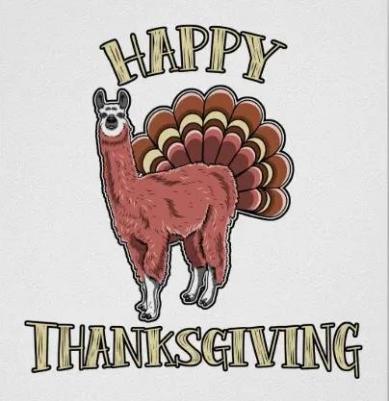 TO DO LIST:Sue: respond to the inquiries on the LANA email as per discussions of the BoardALL: change the December BOD meeting date from Dec. 16 to Dec. 15 in our calendarsSue: send the Hobo auction sheets out to the Board for their considerationALL: look over the auction sheets and provide feedback to SueStephanie: write up a summaryof the survey results to share in the next newsletterSue: share the results of the survey with Sarah McGovern at her request.Sue: ask Emily for her candidate statement for upcoming eBlast Joy: write up candidate statement and get it to SueSue: eBlast out the candidatestatements to LANA members on or close to Dec. 1Sue: eBlast out the request for a vote on new and returning LANA BOD members on Dec. 15 Michelle: send the results of the membership votes to LANA BOD on or around January 1 Sue: eBlast out the Fall newsletterLee & Kathy:   share ball sizeneeded for trailer hitch and coordinate pick up of trailerLANA Board of Directors Meeting November 19, 2021MinutesTO DO LIST:Sue: respond to the inquiries on the LANA email as per discussions of the BoardALL: change the December BOD meeting date from Dec. 16 to Dec. 15 in our calendarsSue: send the Hobo auction sheets out to the Board for their considerationALL: look over the auction sheets and provide feedback to SueStephanie: write up a summaryof the survey results to share in the next newsletterSue: share the results of the survey with Sarah McGovern at her request.Sue: ask Emily for her candidate statement for upcoming eBlast Joy: write up candidate statement and get it to SueSue: eBlast out the candidatestatements to LANA members on or close to Dec. 1Sue: eBlast out the request for a vote on new and returning LANA BOD members on Dec. 15 Michelle: send the results of the membership votes to LANA BOD on or around January 1 Sue: eBlast out the Fall newsletterLee & Kathy:   share ball sizeneeded for trailer hitch and coordinate pick up of trailerPresent: Lee Beringsmith, Margaret Drew, Michelle Kutzler, Kathy Nichols, Joy Pedroni, Stephanie Pedroni, Susan Rich, and Cathy SpaldingTO DO LIST:Sue: respond to the inquiries on the LANA email as per discussions of the BoardALL: change the December BOD meeting date from Dec. 16 to Dec. 15 in our calendarsSue: send the Hobo auction sheets out to the Board for their considerationALL: look over the auction sheets and provide feedback to SueStephanie: write up a summaryof the survey results to share in the next newsletterSue: share the results of the survey with Sarah McGovern at her request.Sue: ask Emily for her candidate statement for upcoming eBlast Joy: write up candidate statement and get it to SueSue: eBlast out the candidatestatements to LANA members on or close to Dec. 1Sue: eBlast out the request for a vote on new and returning LANA BOD members on Dec. 15 Michelle: send the results of the membership votes to LANA BOD on or around January 1 Sue: eBlast out the Fall newsletterLee & Kathy:   share ball sizeneeded for trailer hitch and coordinate pick up of trailerCall to order and review of the agenda: President Michelle called the meeting to order at 7:06 PM. Susan requested that we add an agenda itemconcerning the December meeting date.TO DO LIST:Sue: respond to the inquiries on the LANA email as per discussions of the BoardALL: change the December BOD meeting date from Dec. 16 to Dec. 15 in our calendarsSue: send the Hobo auction sheets out to the Board for their considerationALL: look over the auction sheets and provide feedback to SueStephanie: write up a summaryof the survey results to share in the next newsletterSue: share the results of the survey with Sarah McGovern at her request.Sue: ask Emily for her candidate statement for upcoming eBlast Joy: write up candidate statement and get it to SueSue: eBlast out the candidatestatements to LANA members on or close to Dec. 1Sue: eBlast out the request for a vote on new and returning LANA BOD members on Dec. 15 Michelle: send the results of the membership votes to LANA BOD on or around January 1 Sue: eBlast out the Fall newsletterLee & Kathy:   share ball sizeneeded for trailer hitch and coordinate pick up of trailerPast meeting minutesApproval of October 21, 2021 minutes: Joy moved to approve the minutes as written, and Kathy seconded the motion. The motion was approved unanimously.TO DO LIST:Sue: respond to the inquiries on the LANA email as per discussions of the BoardALL: change the December BOD meeting date from Dec. 16 to Dec. 15 in our calendarsSue: send the Hobo auction sheets out to the Board for their considerationALL: look over the auction sheets and provide feedback to SueStephanie: write up a summaryof the survey results to share in the next newsletterSue: share the results of the survey with Sarah McGovern at her request.Sue: ask Emily for her candidate statement for upcoming eBlast Joy: write up candidate statement and get it to SueSue: eBlast out the candidatestatements to LANA members on or close to Dec. 1Sue: eBlast out the request for a vote on new and returning LANA BOD members on Dec. 15 Michelle: send the results of the membership votes to LANA BOD on or around January 1 Sue: eBlast out the Fall newsletterLee & Kathy:   share ball sizeneeded for trailer hitch and coordinate pick up of trailerTreasurer’s ReportFinancial updates/reports:Lifeline Balance - $6,564.92 - no changes from last month’s reportGeneral Fund Balance - $6,238.53 - this includes a payment to wix.com for our annual web hosting plan of $204.00The accounts are balanced to the October 31, 2021 statements.TO DO LIST:Sue: respond to the inquiries on the LANA email as per discussions of the BoardALL: change the December BOD meeting date from Dec. 16 to Dec. 15 in our calendarsSue: send the Hobo auction sheets out to the Board for their considerationALL: look over the auction sheets and provide feedback to SueStephanie: write up a summaryof the survey results to share in the next newsletterSue: share the results of the survey with Sarah McGovern at her request.Sue: ask Emily for her candidate statement for upcoming eBlast Joy: write up candidate statement and get it to SueSue: eBlast out the candidatestatements to LANA members on or close to Dec. 1Sue: eBlast out the request for a vote on new and returning LANA BOD members on Dec. 15 Michelle: send the results of the membership votes to LANA BOD on or around January 1 Sue: eBlast out the Fall newsletterLee & Kathy:   share ball sizeneeded for trailer hitch and coordinate pick up of trailerSecretary’s Report LANA email’s inboxTyler Tolkinen’s place at trailhead site:  Sue shared the email from Tyler which included an invitation to visit the ranch and get three nights for the cost of two. The Board was concerned about the price and location. Cathy suggested a response to say thank you for the invitation and possibly to ask about RV and/or tent camping. We can share the link with membership, rather than make a commitment for a LANA event.Camelid Survey from UC Davis: After a false start with a link that was no longer live, Susan shared a corrected link provided by someone on the eBlast to members.Eve Hyman: There was a request for any llama ranches in the Bay Area. We know of none, but can share our website and calendar. Should we consider Open Houses? Margaret has lots of product that could be purchased. Could we film virtual ranch visits and host them on the LANA website? Sue will share the CalPaca link with Eve. December’s meeting date: Sue reported that she would not be available on December 16th.  Michelle is also not available.  Dec. 15th  is the newly calendared date.TO DO LIST:Sue: respond to the inquiries on the LANA email as per discussions of the BoardALL: change the December BOD meeting date from Dec. 16 to Dec. 15 in our calendarsSue: send the Hobo auction sheets out to the Board for their considerationALL: look over the auction sheets and provide feedback to SueStephanie: write up a summaryof the survey results to share in the next newsletterSue: share the results of the survey with Sarah McGovern at her request.Sue: ask Emily for her candidate statement for upcoming eBlast Joy: write up candidate statement and get it to SueSue: eBlast out the candidatestatements to LANA members on or close to Dec. 1Sue: eBlast out the request for a vote on new and returning LANA BOD members on Dec. 15 Michelle: send the results of the membership votes to LANA BOD on or around January 1 Sue: eBlast out the Fall newsletterLee & Kathy:   share ball sizeneeded for trailer hitch and coordinate pick up of trailerLANA AwardsUpdate on ordering of LANA Awards: Chene has been contacted to make the awards.TO DO LIST:Sue: respond to the inquiries on the LANA email as per discussions of the BoardALL: change the December BOD meeting date from Dec. 16 to Dec. 15 in our calendarsSue: send the Hobo auction sheets out to the Board for their considerationALL: look over the auction sheets and provide feedback to SueStephanie: write up a summaryof the survey results to share in the next newsletterSue: share the results of the survey with Sarah McGovern at her request.Sue: ask Emily for her candidate statement for upcoming eBlast Joy: write up candidate statement and get it to SueSue: eBlast out the candidatestatements to LANA members on or close to Dec. 1Sue: eBlast out the request for a vote on new and returning LANA BOD members on Dec. 15 Michelle: send the results of the membership votes to LANA BOD on or around January 1 Sue: eBlast out the Fall newsletterLee & Kathy:   share ball sizeneeded for trailer hitch and coordinate pick up of trailerHobo ShowDate? The Hobo Show is January 29-30, with people arriving on Friday the 28th.Location? Merced County Fairgrounds.Margaret has agreed to provide a massive, Mexican feast for the Saturday nightmeal. The plan is to have an auction and the Annual Meeting. Kathy will include allthe particulars in the upcoming newsletter. There was some discussion about having a non-ALSA sanctioned fiber contest included; Kathy suggested this would be better suited to a spring show when the weather is more conducive to exhibits and exhibitors. Sue  suggested that we try to host an  on-line auction prior to the show so that members can participate who don’t attend the show. We can put a “buy it now” price so folks can secure it. When that doesn’t happen, we can bring it into the live auction arena with the starting bid being the  last online  bid.  We wouldn’t need to post all the auctions items, just the more valuable ones. Sue will send the Hobo Auction sheet in its current form to the Board. Because the show packet will be out prior to the next LANA meeting, Board members should providefeedback to Sue via email in between meetings.Continued Discussion of Other Possible ActivitiesSurvey results and next steps.  Stephanie shared the results of the survey prior to the meeting.  She utilized the free version of survey monkey. You have to pay for more than 20 responses, and 22 chimed in.  She would have to pay for a year to access these two responses. Stephanie reviewed the results. There was a suggestion to provide some events via zoom so those far away can participate. Michelle asked Stephanie to write a summary for the newsletter. Sue asked about sending the results to Sarah McGovern as well, and she was given permission to share it. Rather than organize the trailering clinic, which had an interest rate of “2,” perhaps we could film something.Stephanie was thanked for designing the survey.LANA BoardNew board member nominations: Emily Muirhead & Rondi Smith: Sue has received the candidate statement from Rondi and needs to get one from Emily and Joy.Dates for eBlasts, deadlines for voting, etc.: The eBlast should go out on December 1st with the candidate statements. Call for the vote starting Dec. 15th until December 31st. Michelle will count the votes.LANA Membership Considerations: TabledLevels of Membership and the benefitsMembershipShow sponsorshipFriends of LANA statusDesign of membership formMembership Drive 2022: how to proceed?Calendar?Newsletter: Kathy has just put out the Fall newsletter. Joy has posted it on facebook, and Sue will eBlast it out, as soon as possible.Pending Issues:Trailer: Kathy is going to coordinate picking up the trailer and she will park it at her mother’s ranch. Lee will need to get the hitch ball size to Kathy.Request for agenda items for next meeting:LANA Membership Considerations (at the top of the agenda)Update on HoboTrailer updateExecutive SessionKids & CamelidsHiking the Buttes (1st week in April, Lee will check)Establish a January meeting and check w/ new members’ calendars (start with Jan. 20?)Date for next conference call meeting:Next Board Meeting: Dec. 16 Wednesday, Dec. 15Adjournment: President Michelle adjourned the meeting at 8:59 PM.